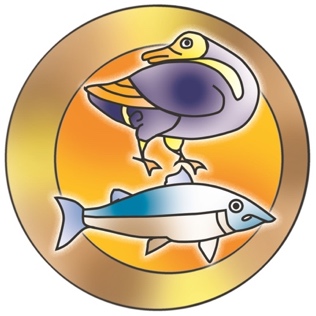 Roseisle Hall 200 ClubDear Supporter,By joining the 200 Club you can help ensure Roseisle hall remains open as a resource for all the residents in our community; as well as having the chance to win a cash prize every month!To become a member of the 200 Club you may purchase a number for £12 per year. There is no limit to the amount of numbers anyone may purchase. However, the total amount of prize numbers is limited to 200. Each month there is a prize draw for 50% of the proceeds for that month with the remaining 50% going to the hall funds.We prefer payments by annual standing order/ direct debit to reduce the administrative burden on our volunteer committee members. Please see attached form for details.The 200 Club Rules can be found on the website and hall noticeboard.The committee look forward to your support in securing the future of the hall.Kind regardsLisa Shaw (Chairperson)...................................................................................................................................................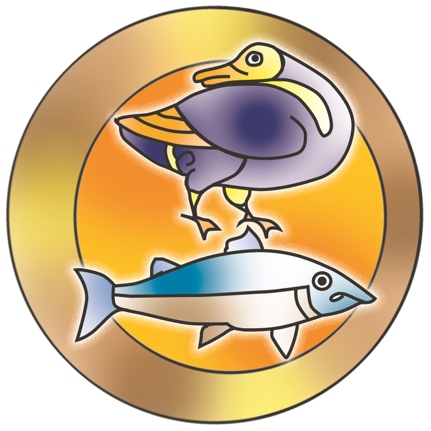 Roseisle Hall 200 Club Member details:Name:                                                                                                 email :  Postal Address:Please indicate if you are happy for contact via e mail: yes/no I would like to purchase ………. prize number(s) in the Roseisle Hall 200 Club. Roseisle Village Hall  Bank Details:Co-operative Bank Sort Code: 08 92 99Account Number:   67240379Please delete as appropriate - * I have made arrangements with my bank to pay annually.Commencing on -* I enclose a cheque made payable to Roseisle Hall.By signing this form I am agreeing to have my personal information stored for the purpose of administration of the Roseisle Hall 200 club.Signed : ......................................................................... Date: ....................................................Please return this form to – roseislehall.treasurer@gmail.comOr The TreasurerRoseisleHallCollege of RoseisleElginIV30 5YF